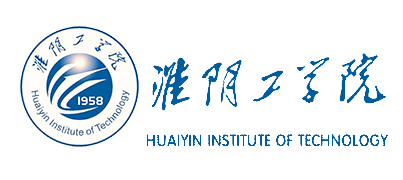 第七届“互联网+”大学生创新创业大赛参赛项目商业计划书淮阴工学院2020年10月参 考 目 录第一章 项目概要第二章 技术与产品第三章 市场和竞争分析第四章 市场营销与实施策略第五章 风险分析第六章 团队介绍第七章 财务分析学   院：项目名称：项目赛道：项目组别：项目类别：项目负责人：联系电话：